Rovnice				equationProměnná			variableÚhel				angleOstrý úhel			acute angleVnitřní úhel			inner angle of…	Vypočítej velikost úhlu.		Calculate the angle.Stupeň				degreeMinuta				minuteTrojúhelník			trianglePravoúhlý trojúhelník		right-angled triangleOdvěsna				leg (of a right angle)Přepona 			hypotenuseProtilehlá strana			opposite sidePřilehlá strana			adjacent sideProtilehlá ku přeponě		opposite side to hypotenuseRovná se			equalsDopočítat			count upUrčit				determineSoučet				sum	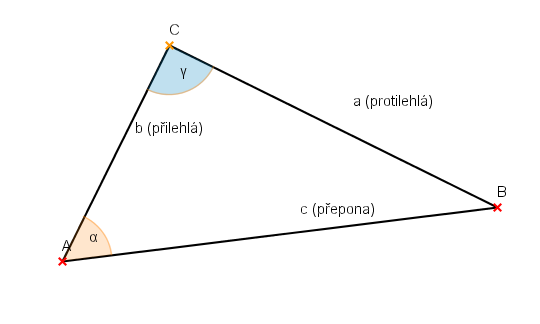 